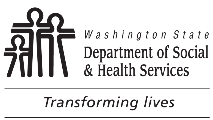 	Home and Community Services (HCS)	Client Responsibility Notice	Home and Community Services (HCS)	Client Responsibility Notice	Home and Community Services (HCS)	Client Responsibility Notice	Home and Community Services (HCS)	Client Responsibility NoticeNote:  Only use this form for state-funded MCS and MAGI-based clients in residential settings.Note:  Only use this form for state-funded MCS and MAGI-based clients in residential settings.Note:  Only use this form for state-funded MCS and MAGI-based clients in residential settings.Note:  Only use this form for state-funded MCS and MAGI-based clients in residential settings.Note:  Only use this form for state-funded MCS and MAGI-based clients in residential settings.Client NameClient NameClient NameClient NameClient NameClient ID NumberClient ID NumberClient ID NumberClient ID NumberClient ID NumberDateDateDateDateDateAs a resident of the facility operated by      	,Provider’s Nameyou are responsible to pay the following amount(s) to your provider:As a resident of the facility operated by      	,Provider’s Nameyou are responsible to pay the following amount(s) to your provider:As a resident of the facility operated by      	,Provider’s Nameyou are responsible to pay the following amount(s) to your provider:As a resident of the facility operated by      	,Provider’s Nameyou are responsible to pay the following amount(s) to your provider:As a resident of the facility operated by      	,Provider’s Nameyou are responsible to pay the following amount(s) to your provider:Your Room and Board Payment Your Room and Board Payment Your Room and Board Payment Your Room and Board Payment Your Room and Board Payment You will pay this amount every month beginning:  
     	This amount will not change unless you receive another letter from HCS with a new amount.This is based on the following information for the month of:       	You will pay this amount every month beginning:  
     	This amount will not change unless you receive another letter from HCS with a new amount.This is based on the following information for the month of:       	You will pay this amount every month beginning:  
     	This amount will not change unless you receive another letter from HCS with a new amount.This is based on the following information for the month of:       	You will pay this amount every month beginning:  
     	This amount will not change unless you receive another letter from HCS with a new amount.This is based on the following information for the month of:       	You will pay this amount every month beginning:  
     	This amount will not change unless you receive another letter from HCS with a new amount.This is based on the following information for the month of:       	Income SourceIncome SourceAmountExpensesAmountVA IncomeVA IncomePayee / Guardianship FeeUnearned IncomeUnearned IncomeOther Guardianship CostsEarned IncomeEarned IncomeUncovered Medical CostsTotalTotalOther ExpensesTotalTotalTotalAdditional Comments / InformationAdditional Comments / InformationAdditional Comments / InformationAdditional Comments / InformationAdditional Comments / InformationIf you wish to review any of the income or expense information or the calculations we used to determine your payment amount(s) please contact your case manager.  Authority for these actions can be found in WAC 388-106-0225 and 388-106-0285.If you wish to review any of the income or expense information or the calculations we used to determine your payment amount(s) please contact your case manager.  Authority for these actions can be found in WAC 388-106-0225 and 388-106-0285.If you wish to review any of the income or expense information or the calculations we used to determine your payment amount(s) please contact your case manager.  Authority for these actions can be found in WAC 388-106-0225 and 388-106-0285.If you wish to review any of the income or expense information or the calculations we used to determine your payment amount(s) please contact your case manager.  Authority for these actions can be found in WAC 388-106-0225 and 388-106-0285.If you wish to review any of the income or expense information or the calculations we used to determine your payment amount(s) please contact your case manager.  Authority for these actions can be found in WAC 388-106-0225 and 388-106-0285.Case Manager NameCase Manager NameCase Manager NameCase Manager NameCase Manager NameCase Manager TelephoneCase Manager TelephoneCase Manager TelephoneCase Manager TelephoneCase Manager TelephoneCase Manager EmailCase Manager EmailCase Manager EmailCase Manager EmailCase Manager EmailCopies sent to Representative / Guardian / Protective Payee.Copies sent to Representative / Guardian / Protective Payee.Copies sent to Representative / Guardian / Protective Payee.Copies sent to Representative / Guardian / Protective Payee.Copies sent to Representative / Guardian / Protective Payee.